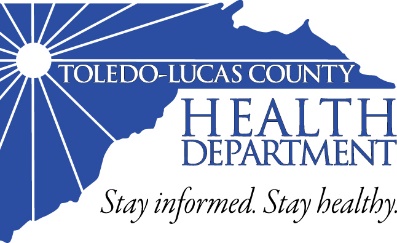 Print NameSignatureOrganization/ Dept.EmailPrimary Language